1.Identification of the substance   1.1 Trade Name: BETTOMENT   1.2 The purpose of the material: Concrete concribution material   1.3 Manufacturer / Supplier:         BETTON Yapı Kimyasalları San. ve Tic. Ltd. Şti.                          DES Sanayi sitesi 112. Sokak D2 Blok No: 2 Ümraniye / İSTANBUL                          TEL : 00- 90- 216- 314- 12 11                           FAX: 00- 90- 216- 364- 62 54        Emergency information:Quality Assurance Deparment : +90.216.314.39.362. Hazard İdentification 2.1 The classification of substances and mixtures:Acute toxicity (dermal, inhalation,oral), Category 3, H301+H311+H331: Toxic is swollowed, in contact with skin or if inhaled   Skin corrosion / irritation, Category 1B,H314: Causes severe skin burns and eye damage.Skin sensitisation, Category 1,H317: May cause an allergic skin reactionGerm cell mutagenicity, Category 2,H341: Suspected of causing genetic defects.Carcinogenicity, Category 1B, H350: May cause cancer.2.2 Label elements:        GHS05                         GHS06                    GHS08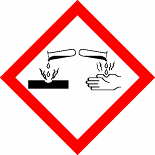 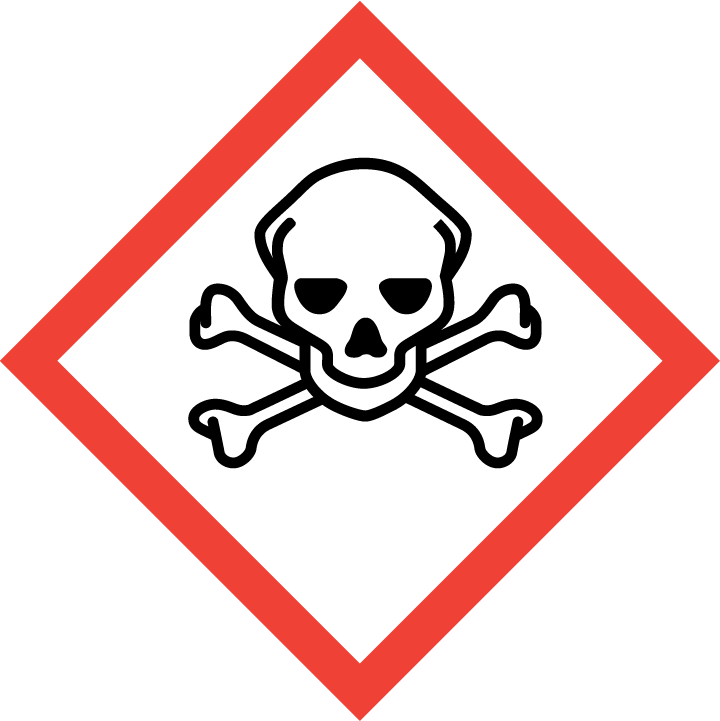 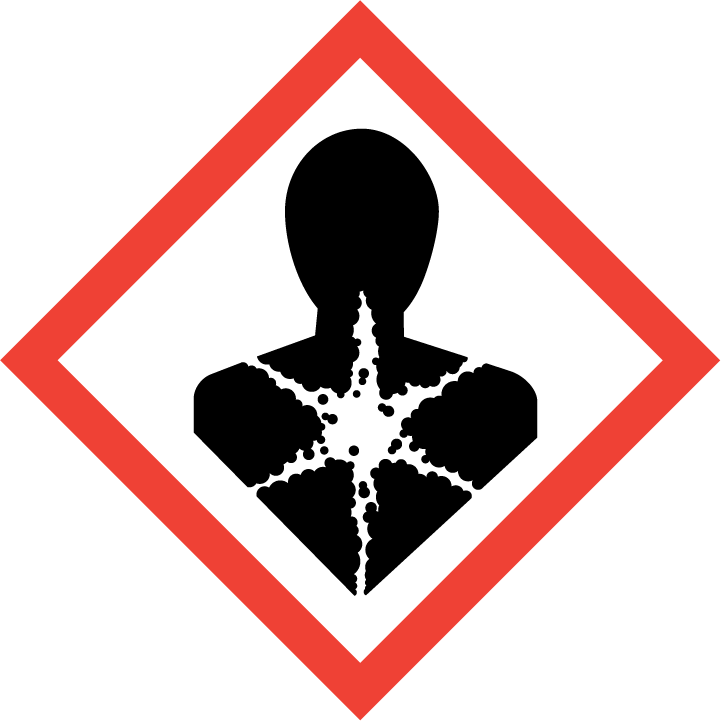 H301+H311+H331: Toxic is swollowed, in contact with skin or if inhaledH314: Causes severe skin burns and eye damage.H317: May cause an allergic skin reaction.H341: Suspected of causing genetic defects.H350: May cause cancer.2.3 Other Hazard: None   3. Composition / Data on Components    3.1 Mixtures: Water reducer; melamine sulfonate aqueous solution    3.2 Materials:4.First aid Measures   4.1General information: In terms of material usage, althoughnot harmfull to human health;    Observe the general first aid.4.2 Inhalation: Remove the affected person to fresh air                           Keep the patient warm and you rest                           If breathing is irregula, give artificial respiration                           Do not give anything by mouth                           If symptoms persist, colsult a doctor  4.3 Skin Contact: Wash the affected area with soap and plenty of water. Consult a doctor if   İrritation persist  4.4 Eye Contact: Wash immediately with plenty of water  4.5 İngestion: Drink plenty of water if the person is conscious.Do not induce vomiting and   Seek medical advice. Doctoral notes: Symptoms: According to the best of our knowladge; experience regarding the effects of  Acute and chronic systemic health are not available. Treatment: There is no known antidate5.Fire Fighthing Measures   5.1 Suitable extinguishing agents: Water jet; Carbon dioxide, Foam, Dry powder  5.2 Fire extinguishers should not be used  5.3 Combustion special damages in the form of exposure to emerging gas: After drying  Carbon dioxide anf sulfur oxides and ammonia will occur.  5.4 Protective Equipment: Use breathing apparatus in case of fire6.Accidental Release Measures   6.1 Personal Precations: Protective glasses, plastic or rubber gloves, protective overalls   6.2 Environmental Precations: The water channels, do not let the soil and the sanitory    Sewer system  6.3 Method for cleaning up: Collect the product. Transfer into suitable containers for   Recycling and sluices to.  Additional İnformation:7. Handling and Storage    7.1 Handling:          7.1.1 Safe Handling İnformation: No special measures required          7.1.2 Protection againts fire and explosion: No special measures required          According to the legislation on flammable liquids class: None    7.2 Storage:          7.2.1 Measures to be taken during storage: There is no need for special conditions          7.2.2 Measures to be taken in public landfills: There is no need          7.2.3 More information about storage: Storage in a dry place prevents or at least            reduces the accumulation dust.          According to the legislation on flammable liquids class:  None8.Exposure controls / Personal protection      8.1 Exposure limit values:      8.2 Exposure controls           8.2.1 Occontrolscupational exposure             General protection and hygiene measures:    Due to general precations for the use of substances should be thick.    Wash hands in breaks and after work    Use protection cream for skin protection          8.2.1.1 Respiratory protection: You do not need a special prevention          8.2.1.2 Protection of hands: Rubber gloves are          8.2.1.3 Eye protection: Goggles          8.2.1.4 Skin protection: Normal business attire    Environmental exposure controls: The water channels, do not let the soil and the sanitory     sewer system.9.Phsical and Chemical Properties9.1 General İnformation:       9.1 1 The physical state of matter: Liquids      9.1.2 Odor      9.1.3 Color: Transparent colorlessValue                                                                               MethodChange in status                                                         Melting Point / Melting Range                                 Not applicableBoiling Point / Boiling  Range                                  95- 105 0 C Flaspoint                                                                    Not applicableSelf- Flammability                                                     Product itself is not combustibleRisk of explosion                                                        Product is not explosiveThermal decamposition                                            > 720 0 CDansity at 20 0 C                                                       About 1,162- 1,222 g / cm3Solubility in water / water- miscible                       Water – miscible products PH at 20 0 C                                                               9,0 – 12,010.Stability and Reactivity      Dangerous decomposition  products: No      Dangerous reactions: No11.  Toxicological Data       General Toxicity information:       Acute oral toxicity ( LD50, mouse): 5000 mg/kg higher ( on a solids basis)       Skin irritating: Not irirtating        Mutagenic: Not mutagenic in the AMES test       Other İnformation: May cause sensitization in susceptible people.12. Ecological İnformation      BOD:  33 mg / g      COD:  360 mg / g      Fish Poisoning:      LC50 : > 560 mg/ l ; 48 hour ( Lecissus idus )     Poisoning for bacteria:     EC10: 1800 mg / l ( Pseudomonas putia )     Other information: The water channels, do not let the soil and the sanitory sewer system13. Disposal İnformationAdherence to local lagislation acceptable to the sewage treatment plant.14. Transport İnformationRegulations on the Transport of Dangerous Goods by Road ( RG24.10.2013- number 28801) has been taken in to account.ADR / RID / IMDG / IATAFor this product  ADR, RID, IMDG VE ICAO ( IATA ) transport rules do not apply.14.1 UN No: Not applicable14.2 Proper shipping name: Not applicable14.3 Class: Not applicable14.4 Packaking group: Not applicable14.5 Environmental hazards: Not applicable14.6 Special precations for user: Not applicable14.7 Annex II of MARPOL 73/78 and the IBC code by public transport: Not applicableOther İnformation: This products is not classified as dangerous goods in any transport legislation.15. Regulatory İnformation     Labelling: According to EC directive on the labeling of preparations; Danger symbol is       not required.     The code letter and hazard markers product: There is no danger icon.     Danger of determining components of labeling :16. Other İnformationThis data is based on our presenre knowledge. However, they shall not  constitute a     guarentee for  any specific product features and  hall not legally valid contractual relationship.Precautionary statements:P102: Keep out of reach of chidren.P302+P352: IF ON SKIN: Wash with plenty of waterP501: Dispose of contents / container to…..GBF Authorized Person: safiye@betton.com.trDocument Date:      03.09.2015Document Number: GBF - 2258MixtureEC numberCas numberConcentrationSEAMixtureEC numberCas numberConcentrationClass H expressionsFormaldehyde   -50-00-0< % 0,2Acute toxicity,Category 3: H311Acute toxicity(inhalation), Category 3, H331Acute toxicity(oral), Category 3, H301Skin corrosion/irritation, Category 1B, H314Skin sensitisation, Category 1, H317Germ cell mutagenicity,Cateogory2,H341Carcinogenicity, Category 1B, H350